План проведения Декады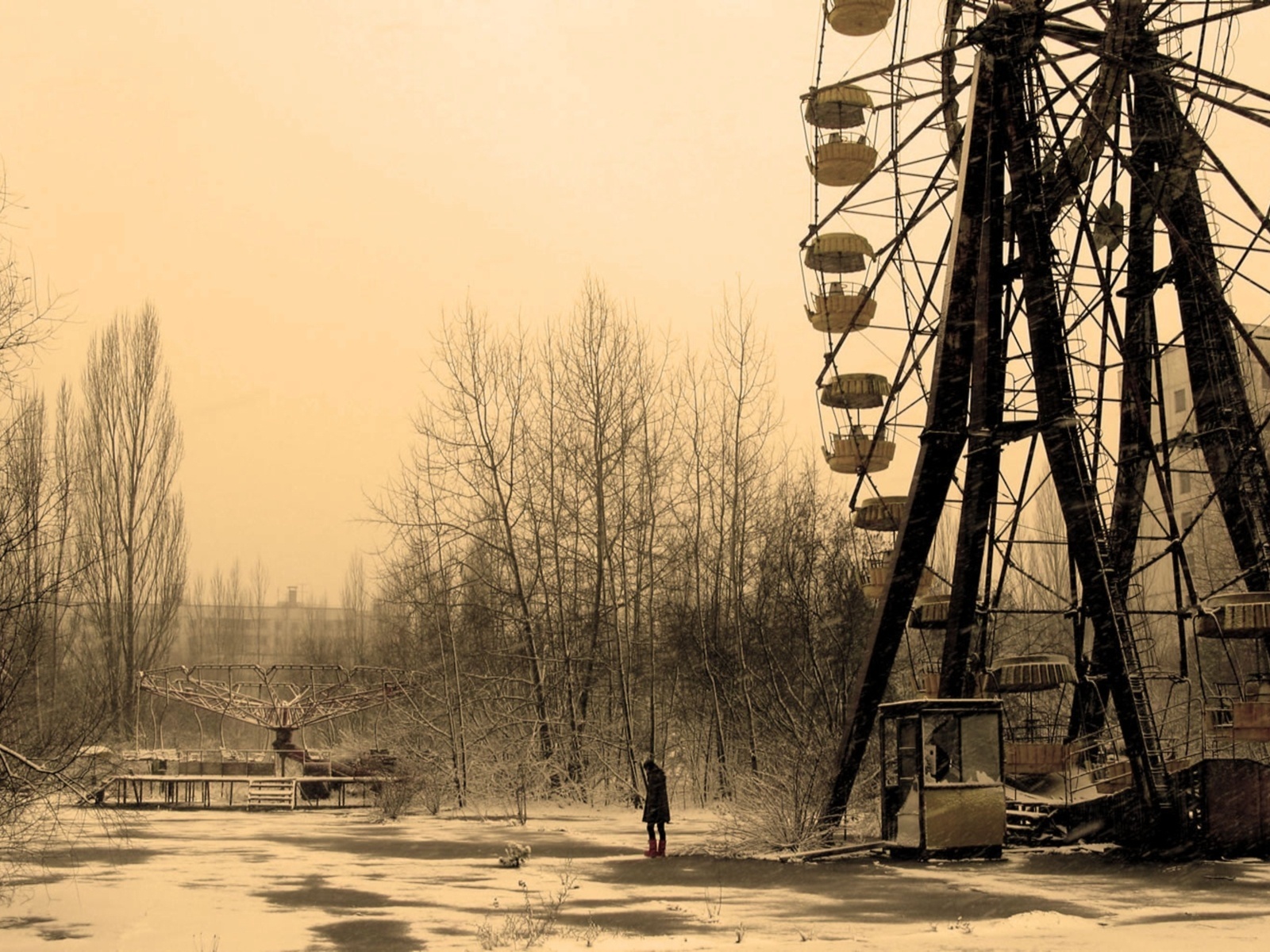 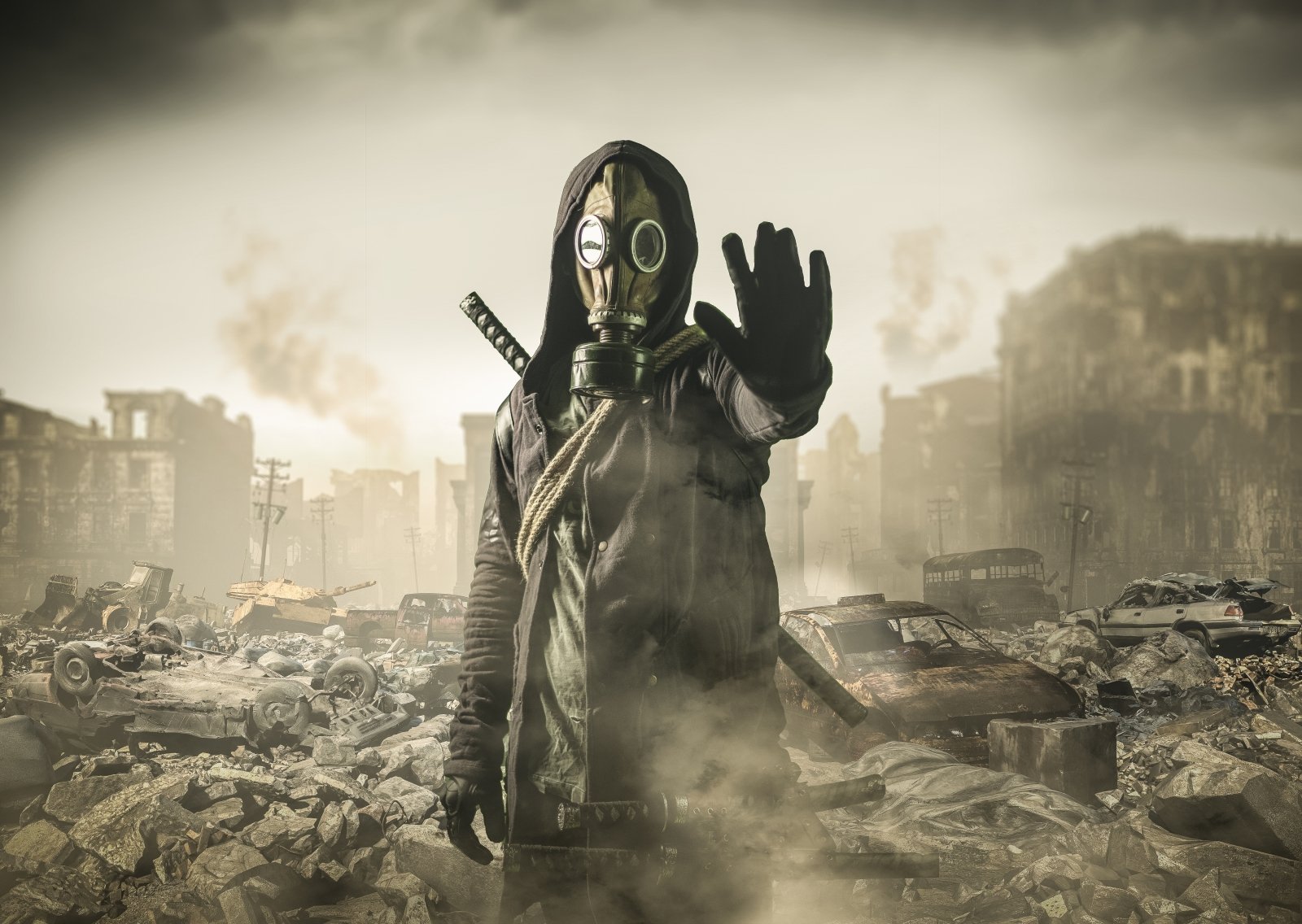 « Чернобыль. Сохраняя память…»(20.04.2023-29.04.2023)Заместитель   директора по воспитательной работе						О. В. Тимохова 1УТВЕРЖДАЮ                                           Директор ГУО «Средняя школа д.Клейники                                                                им. Ю.В. Харитончика»                                                                                                                       __________ В.Н. Терлицкий«__» _________№МероприятияКлассСрокиОтветственные1.Оформление информационного стенда 5-1126.04.2021Педагог-организатор2.Единый классный час «Чернобыль: годы спустя»1-11В течение неделиКР 1-11 клДиалог – рассуждение «Природа не прощает ошибок»5-1126.04.2023Банет О.А.3.Конкурс буклетов «Чернобыль : вчера, сегодня, завтра»5-11Работы принимаются до 29.04.2023Банет О.А.КР 5-11 кл4.Конкурс рисунков «Мир без атомных катастроф»2-4Работы принимаются до 29.04.2023Майсак Е.С.КР 2-4 кл5.Выставка детского рисунка « Эхо Чернобыля»1Работы принимаются до 29.04.2023Давидович О.А.КР 1 кл6.Выставка СМИ и литературы «Чернобыльская авария : 35 лет истории»1-1126.04.2023Горбацкая Т.Д.7.Фотовыставка «Незабываемая трагедия Чернобыля»1-11В течение неделиШутович Е.В.8Виртуальная экскурсия «Чернобыль. Сохраняя память..»8«А»,8«Б»,1029.04.2023 В 12.00СДККР 8«А»,8«Б»,10 кл.